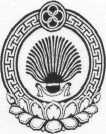 ХАЛЬМГ ТАҢҺЧИН                  ҮЛДЧН СЕЛӘНӘ МУНИЦИПАЛЬН                БҮРДӘЦИН             АДМИНИСТРАЦАДМИНИСТРАЦИЯ УЛЬДЮЧИНСКОГО СЕЛЬСКОГО МУНИЦИПАЛЬНОГО ОБРАЗОВАНИЯ РЕСПУБЛИКИ КАЛМЫКИЯ359032, Республика Калмыкия, Приютненский район, с. Ульдючины, ул. Северная, 23                             (84736) 9-7-1-82, 9-71-20, e-mail: smo.Ulduchiny@mail.ru                                             ПОСТАНОВЛЕНИЕ № 26«29» сентября 2016 г  Об утверждении типовых форм согласия работника администрации Ульдючинского сельского муниципального образования на обработку персональных данных и обязательства 
работника администрации о неразглашении информации, содержащей персональные данные
           В соответствии с Трудовым кодексом Российской Федерации, Федеральными законами от 07.02.2007 № 25 «О муниципальной службе в Российской Федерации», от 27.07.2006 № 152-ФЗ «О персональных данных» и Постановлением Правительства Российской Федерации от 21.03.2012 № 211 «Об утверждении перечня мер, направленных на обеспечение выполнения обязанностей, предусмотренных Федеральным законом «О персональных данных» и принятыми в соответствии с ним нормативными правовыми актами, операторами, являющимися государственными или муниципальными органами»,

ПОСТАНОВЛЯЮ:             1. Утвердить Типовую форму согласия работника администрации Ульдючинского сельского муниципального образования на обработку персональных данных (Приложение № 1)	2. Утвердить Типовую форму обязательства работника администрации Ульдючинского сельского муниципального образования о неразглашении информации, содержащей персональные данные (Приложение № 2)	3. Утвердить Типовую форму разъяснения субъекту персональных данных юридических последствий отказа предоставить свои персональные данные в связи с поступлением на работу в администрацию Ульдючинского сельского муниципального образования (приложение № 3).	4. Настоящее постановление разместить на официальном сайте Приютненского  района в сети Интернет: http://priutnoe.rk08.ru и опубликовать в информационном бюллетене «Вестник Приютненского РМО РК». Глава СМО  ___________________ Б.И. СанзыровПриложение №1к постановлению администрации от 29.09.20216 г № 26Типовая формасогласия работника администрации Ульдючинского сельского муниципального образования на обработку персональных данных администрацией Ульдючинского сельского муниципального образования(наименование оператора)359032  Республика Калмыкия, Приютненский район с. Ульдючины ул.Северная, д.23 (адрес оператора)________________________________________________________________________(ФИО субъекта персональных данных)________________________________________________________________________(адрес, где зарегистрирован субъект персональных данных)________________________________________________________________________(номер основного документа, удостоверяющего его личность)(дата выдачи указанного документа, наименование органа, выдавшего документ)в соответствии с требованиями статьи 9 Федерального закона от 27.07.2006г. № 152-ФЗ «О персональных данных», даю согласие оператору на обработку моих персональных данных, включающих: фамилию, имя, отчество, дату и место рождения, адрес, семейное, социальное, имущественное положение, образование, доходы, фотографию, телефон, реквизиты полиса ОМС, страховой номер индивидуального лицевого счета в Пенсионном фонде России (СНИЛС), данные о состоянии моего здоровья, ИНН для сопровождения трудовых отношений в соответствии со служебным контрактом или трудовым договором.Предоставляю оператору право осуществлять все действия (операции) с моими персональными данными, включая сбор, систематизацию, накопление, ведение личных дел, хранение, обновление, изменение, использование, обезличивание, блокирование, уничтожение. Оператор вправе обрабатывать мои персональные данные посредством внесения их в электронную базу данных, включая в списки (реестры) и отчетные формы, предусмотренные документами, регламентирующими предоставление отчетных данных (документов).Срок хранения моих персональных данных соответствует сроку хранения архивных документов в соответствии с законодательством об архивном деле в Российской Федерации.Я согласен (на) на передачу моих персональных данных:в Инспекцию Федеральной налоговой службы Российской Федерации;- в Пенсионный Фонд Российской федерации;- в Фонд обязательного медицинского страхования Российской федерации;- в Фонд социального страхования Российской Федерации.Настоящее согласие действует на срок моих трудовых отношений с оператором.Я оставляю за собой право отозвать свое согласие на обработку своих персональных данных, в случае, если они являются неполными, недостоверными, незаконно полученными, посредством составления соответствующего письменного документа, который может быть направлен мной в адрес оператора по почте заказным письмом с уведомлением о вручении, либо вручен лично под расписку представителю оператора.Подпись субъекта персональных данных                 ________________(_______________ ) (подпись)		                   (ФИО)Приложение № 2к постановлению администрации от 29.09.20216 г № 26Типовое обязательствоо неразглашении информации, содержащей персональные данныеЯ,_____________________________________________________________,предупрежден (а) о том, что на период исполнения мною должностных обязанностей по Трудовому договору, заключенному между мною и администрацией Ульдючинского сельского муниципального образования, и предусматривающих работу с персональным данным работников администрации Приютненского района и (или) граждан при обращении ими в администрацию Ульдючинского сельского муниципального образования за предоставлением государственных или муниципальных услуг мне будет предоставлен доступ к указанной информации.Настоящим добровольно принимаю на себя обязательства:- не передавать (в любом виде) и не разглашать третьим лицам и работникам администрации Ульдючинского сельского муниципального образования, не имеющим на это право в силу выполняемых ими должностных обязанностей или в соответствии с решением руководителя, информацию, содержащую персональные данные сотрудников (граждан) (за исключением собственных данных), которая мне доверена (будет доверена) или станет известной в связи с исполнением должностных обязанностей;- в случае попытки третьих лиц или работников администрации Ульдючинского сельского муниципального образования, не имеющих на это право, получить от меня информацию, содержащую персональные данные, немедленно сообщать об этом факте своему непосредственному или (в случае отсутствия непосредственного) вышестоящему руководителю;- не использовать информацию, содержащую персональные данные с целью получения выгоды;- выполнять требования закона и иных нормативных правовых актов Российской Федерации, а так же внутренних документов Департамента, регламентирующих вопросы защиты интересов субъектов персональных данных, порядка обработки и защиты персональных данных;- после прекращения моих прав на допуск к информации, содержащей персональные данные (переход на должность, не предусматривающую доступ к персональным данным или прекращения Трудового договора), не обрабатывать, не разглашать и не передавать третьим лицам и неуполномоченным на это работникам администрации Ульдючинского сельского муниципального образования, известную мне информацию, содержащую персональные данные.Я предупрежден (а) о том, что в случае нарушения данного обязательства буду привлечен (а) к дисциплинарной ответственности и/или иной ответственности в соответствии с действующим законодательством Российской Федерации._______________________ /______________________     (подпись)		         (Ф.И.О.)«___» ___________ _____ г. Приложение № 3к постановлению администрации от 29.09.20216 г № 26Типовая форма разъясненияперсональных данных юридических последствий отказа предоставить свои персональные данные в связи с поступлением на работу в администрацию Ульдючинского сельского муниципального образования, её прохождением и увольнением, юридических последствий отказа предоставить свои персональные данныеМне, ___________________________________________________________________разъяснены юридические последствия отказа предоставить свои персональные данные администрации Ульдючинского сельского муниципального образования (далее - администрация).В соответствии с пункта 3. статьи 16 Федерального закона от 07.02.2007 № 25-ФЗ «О муниципальной службе в Российской Федерации», Положением о персональных данных государственного гражданского служащего Российской Федерации и ведении его личного дела, утвержденного Указом Президента Российской Федерации от 30.05.2005 № 609, определен перечень персональных данных, которые субъект персональных данных обязан предоставить администрации в связи с поступлением или прохождением муниципальной службы. Без представления субъектом персональных данных обязательных для заключения трудового договора сведений, трудовой договор не может быть заключен.________________________   _______________________________(Ф.И.О.) 					(подпись)«____ » _________________ 20______  года